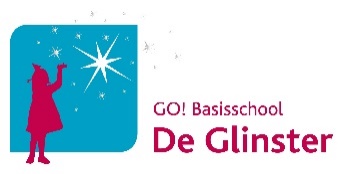 Addendum schoolreglement 2020-2021Onderdeel afsprakenLokale leefregels Enkel als een leerling of leraar uit het vijfde of zesde leerjaar in isolatie of in quarantaine moet, dragen alle leerlingen van het vijfde en zesde leerjaar basisonderwijs uit voorzorg een mondmasker. Dit geldt ook voor de buitenschoolse opvang. Concreet dragen deze leerlingen verplicht een mondmasker:In de hele school - in de klas en op de speelplaatsVoor een periode van 14 dagen na het laatste contact met de betrokken leerling of het betrokken personeelslidIn het volledige leerjaar van de leerling of het personeelslid dat in quarantaine of isolatie moet.Social distancing wordt gehandhaafd, o.a. door het respecteren van de vaste plaats die in de klas toegewezen wordt. De circulatiestroom op school wordt strikt nageleefd.Liftgebruik is verboden voor mobiele leerlingen. Als de lift alsnog gebruikt moet worden, bijvoorbeeld door leerlingen met beperkte mobiliteit, gebeurt dat nooit door meer personen tegelijk. Na gebruik wordt de lift ontsmet.We nemen buiten de schoolpoort afscheid van (groot)oudersKledij, orde en hygiëneOp school worden de voorzorgsmaatregelen gerespecteerd om risico op besmetting te beperken. We gebruiken papieren zakdoekjes voor een goede hoest-, nies- en handhygiëne.
Een goede handhygiëne op school is noodzakelijk op minimaal de volgende momenten:betreden van de schoolbinnenkomen van de klas (na speeltijd)na toiletbezoekvoor de maaltijdvoor het verlaten van de schoolna het hoesten/niezenSpecifiek bij toiletgebruik respecteren wede handhygiënesocial distancing in de toiletruimtedoorspoelen van het toilet met gesloten dekselLuik veiligheid en gezondheidZiekte, ongeval en medicatieZieke kinderen blijven thuis. Wie ziek wordt op school, wordt in afzondering geplaatst, gaat naar huis en laat zich testen bij de huisarts. Als de test positief is, wordt iedereen met wie de zieke contact had, opgespoord (contact tracing). Die contactpersonen volgen de richtlijnen van de behandelende arts.Voeding, dranken en tussendoortjes Waterfonteintjes kunnen tijdelijk niet meer gebruikt worden. Leerlingen brengen eigen eten en drinken mee naar school, bij voorkeur in herbruikbare fles of doos. Automaten op school worden niet meer bijgevuld en zullen dus niet meer kunnen gebruikt worden.